Phần đáp án câu trắc nghiệm: Tổng câu trắc nghiệm: 16.(4đ)II. Tự luận (6đ)Câu 1: (2đ)Giai đoạn nền kinh tế Nhật Bản phát triển mạnh nhất : 1955-1973.(0,5đ)Nguyên nhân: (1,5đ)+ Chú trọng đầu tư hiện đại hóa công nghiệp, tăng vốn, gắn liền với áp dụng kĩ thuật mới.+ Tập trung cao độ vào phát triển các ngành then chốt, có trọng điểm theo từng giai đoạn.+ Duy trì cơ cấu kinh tế hai tầng, vừa phát triển các xí nghiệp lớn, vừa duy trì những cơ sở sản xuất nhỏ, thủ công.Câu 2: Bài tập (4đ)Vẽ biểu đồ.(3đ)Xử lí số liệu sang %, lập bảng số liệu mới.(1đ)GIÁ TRỊ XUẤT, NHẬP KHẨU CỦA NHẬT BẢN QUA CÁC NĂMĐơn vị: %Vẽ biểu dồ tròn(2đ): 2 hình tròn có bán kính khác nhau. Năm 2015 > 2005. Đầy đủ các thành phần, đúng, đủ, đẹp. Thiếu mỗi thành phần trừ 0,25đ.Nhận xét.(1đ)Theo thời gian, tỉ trọng xuất khẩu có xu hướng giảm nhẹ. (53,6% xuống còn 49,5%). Tỉ trọng nhập khẩu có xu hướng tăng lên (từ 46,4% lên 50,5%).Nhật Bản xuất siêu năm 2005(xuất khẩu>nhập khẩu), nhập siêu năm 2015(nhập khẩu>xuất khẩu).SỞ GD&ĐT ĐẮK LẮKTRƯỜNG THPT NGÔ GIA TỰ ĐÁP ÁN KIỂM TRA GIỮA KÌ II MÔN ĐỊA LÝ – Khối lớp 11 Thời gian làm bài : 45 phút (Không kể thời gian phát đề)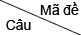 0010020030041BBBB2CCAD3CDBC4ACAA5BDBB6CAAC7BCAA8BDDD9DCCC10CBBB11DBDA12ADCB13DACA14DADD15ABDC16ADCDNăm20052015Xuất khẩu53,649,5Nhập khẩu46,450,5